Strana:   I z  I 	Objednávka  č.:  0210100068 !Odbě ratel:            r.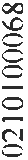 OITAV  DtJIN UMtNIÚstav dějin umění AV ČR, v.v.i. Husova 4110 00 PRAHA lČeská republikaDodavatel:PID:Sm lo uva :Číslo účtu: Peněžní ústav :DIČ:IČ:Konečn ý příjemce:CZ68378033 68378033lČ:	28108701	DIČ:	CZ28l0870lDigitalizace - skenování dle nabídky ze dne 11. 2. 2021 - přijatá korespondence z pozůstalosti historika umění Zdeňka Wi1tha, celkem 12.000 listi'1 (max. formát A4), z toho 6.000 jednostranně a 6.000 oboustranně, celkem 18.000 stran. Požadované rozlišení 12.000 stran na 400 <lpi, 6.000 stran na 600 <lpi. Předpokládáme realizaci ve Vašich prostorách včetně manipulace a dopravy tam a zpět. Dále předpokládáme péči o materiál archivní povahy odpovídající jeho historickému významu.Položkový rozpis:Položka	Celkem s DPHDigitalizace - skenování	164 076.00	KčPředpokládaná cena celkem (včetně DPH):Datum  vystavení:  28.04.2021Vystavil:Interní údaje objednatele: 10101 \ 100 \ 510120 Digitalizace sb.fondu I 0500 Deník: 1 I Provozní objedná,·ky Zpracováno systémem if!S na dalabázi ORACLE (R) 	164 076.00	Kč	Platnost  objednávky do:I31.05.2021Termín dodání:!31.05.2021Místo dodání: Způsob dopravy:Forma úhrady: Termín úhrady:Dodací  podm ín ky:Dodejte: